Publicado en Donostia - San Sebastián el 13/05/2022 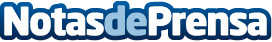 Goenaga pinta y dedica un cuadro para homenajear a los profesionales de Policlínica GipuzkoaLa obra ha sido entregada por su hijo Telmo y recibida por Joseba Vidorreta, Director Territorial de Quirónsalud en el País Vasco. La obra se trata de una pieza única creada exclusivamente para homenajear a los profesionales sanitarios de Policlínica GipuzkoaDatos de contacto:Policlínica Gipuzkoa Comunicación609 47 29 34/ 686 24Nota de prensa publicada en: https://www.notasdeprensa.es/goenaga-pinta-y-dedica-un-cuadro-para Categorias: Medicina Artes Visuales País Vasco http://www.notasdeprensa.es